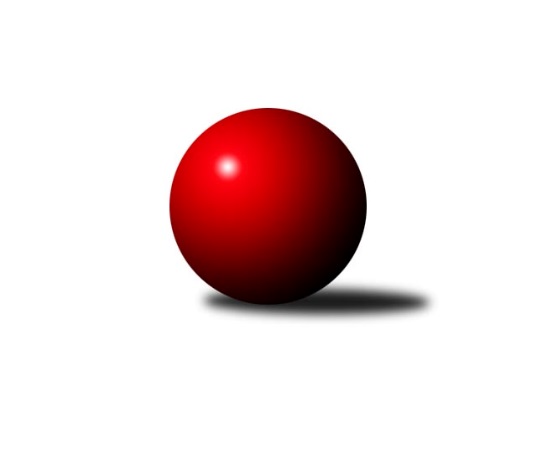 Č.11Ročník 2011/2012	28.4.2024 3. KLM C 2011/2012Statistika 11. kolaTabulka družstev:		družstvo	záp	výh	rem	proh	skore	sety	průměr	body	plné	dorážka	chyby	1.	SK Camo Slavičín ˝A˝	11	9	0	2	57.0 : 31.0 	(141.0 : 123.0)	3145	18	2132	1012	26.5	2.	TJ Horní Benešov ˝A˝	11	8	1	2	58.5 : 29.5 	(148.0 : 116.0)	3208	17	2162	1046	25	3.	TJ Prostějov ˝A˝	11	8	0	3	55.5 : 32.5 	(151.0 : 113.0)	3137	16	2104	1033	23.8	4.	KK Zábřeh ˝B˝	11	7	0	4	52.0 : 36.0 	(153.0 : 111.0)	3161	14	2138	1024	28.2	5.	TJ Spartak Přerov ˝B˝	11	6	0	5	51.5 : 36.5 	(142.0 : 122.0)	3169	12	2156	1013	26.7	6.	TJ Sokol Michálkovice ˝B˝	11	5	0	6	47.0 : 41.0 	(135.5 : 128.5)	3128	10	2132	996	35.5	7.	SKK Ostrava ˝A˝	11	5	0	6	41.5 : 46.5 	(137.5 : 126.5)	3135	10	2120	1015	37.6	8.	SKK Jeseník ˝A˝	11	4	2	5	39.0 : 49.0 	(120.5 : 143.5)	3053	10	2087	966	38.6	9.	HKK Olomouc ˝B˝	11	4	0	7	32.0 : 56.0 	(120.0 : 144.0)	3081	8	2109	971	35.8	10.	TJ  Krnov ˝A˝	11	3	1	7	32.0 : 56.0 	(108.5 : 155.5)	3079	7	2108	971	43.2	11.	TJ Sokol Machová ˝A˝	11	2	1	8	32.0 : 56.0 	(106.0 : 158.0)	3068	5	2101	968	38.1	12.	TJ Tatran Litovel ˝A˝	11	2	1	8	30.0 : 58.0 	(121.0 : 143.0)	3082	5	2112	971	32.4Tabulka doma:		družstvo	záp	výh	rem	proh	skore	sety	průměr	body	maximum	minimum	1.	SK Camo Slavičín ˝A˝	6	6	0	0	36.0 : 12.0 	(83.0 : 61.0)	3246	12	3332	3161	2.	KK Zábřeh ˝B˝	5	5	0	0	32.0 : 8.0 	(78.0 : 42.0)	3285	10	3342	3246	3.	TJ Prostějov ˝A˝	6	5	0	1	33.0 : 15.0 	(85.5 : 58.5)	3140	10	3169	3075	4.	TJ Horní Benešov ˝A˝	6	5	0	1	30.5 : 17.5 	(73.0 : 71.0)	3216	10	3291	3159	5.	TJ Spartak Přerov ˝B˝	5	4	0	1	30.0 : 10.0 	(72.0 : 48.0)	3325	8	3386	3263	6.	TJ Sokol Michálkovice ˝B˝	5	4	0	1	29.0 : 11.0 	(70.5 : 49.5)	3058	8	3098	3016	7.	SKK Ostrava ˝A˝	5	3	0	2	22.5 : 17.5 	(66.0 : 54.0)	3039	6	3136	2996	8.	SKK Jeseník ˝A˝	6	2	2	2	25.0 : 23.0 	(75.0 : 69.0)	3102	6	3172	3069	9.	HKK Olomouc ˝B˝	6	3	0	3	21.0 : 27.0 	(68.0 : 76.0)	3145	6	3247	3043	10.	TJ Sokol Machová ˝A˝	5	2	0	3	19.0 : 21.0 	(53.5 : 66.5)	3107	4	3161	3053	11.	TJ  Krnov ˝A˝	5	2	0	3	14.0 : 26.0 	(49.0 : 71.0)	3029	4	3148	2966	12.	TJ Tatran Litovel ˝A˝	6	1	1	4	18.0 : 30.0 	(68.0 : 76.0)	3095	3	3150	3037Tabulka venku:		družstvo	záp	výh	rem	proh	skore	sety	průměr	body	maximum	minimum	1.	TJ Horní Benešov ˝A˝	5	3	1	1	28.0 : 12.0 	(75.0 : 45.0)	3226	7	3321	3104	2.	TJ Prostějov ˝A˝	5	3	0	2	22.5 : 17.5 	(65.5 : 54.5)	3136	6	3244	3003	3.	SK Camo Slavičín ˝A˝	5	3	0	2	21.0 : 19.0 	(58.0 : 62.0)	3125	6	3172	3084	4.	SKK Jeseník ˝A˝	5	2	0	3	14.0 : 26.0 	(45.5 : 74.5)	3043	4	3184	2828	5.	TJ Spartak Přerov ˝B˝	6	2	0	4	21.5 : 26.5 	(70.0 : 74.0)	3144	4	3176	3090	6.	KK Zábřeh ˝B˝	6	2	0	4	20.0 : 28.0 	(75.0 : 69.0)	3137	4	3242	2960	7.	SKK Ostrava ˝A˝	6	2	0	4	19.0 : 29.0 	(71.5 : 72.5)	3151	4	3332	3038	8.	TJ  Krnov ˝A˝	6	1	1	4	18.0 : 30.0 	(59.5 : 84.5)	3088	3	3183	2991	9.	TJ Tatran Litovel ˝A˝	5	1	0	4	12.0 : 28.0 	(53.0 : 67.0)	3080	2	3171	2915	10.	HKK Olomouc ˝B˝	5	1	0	4	11.0 : 29.0 	(52.0 : 68.0)	3068	2	3186	2965	11.	TJ Sokol Michálkovice ˝B˝	6	1	0	5	18.0 : 30.0 	(65.0 : 79.0)	3142	2	3223	3012	12.	TJ Sokol Machová ˝A˝	6	0	1	5	13.0 : 35.0 	(52.5 : 91.5)	3062	1	3185	2939Tabulka podzimní části:		družstvo	záp	výh	rem	proh	skore	sety	průměr	body	doma	venku	1.	SK Camo Slavičín ˝A˝	11	9	0	2	57.0 : 31.0 	(141.0 : 123.0)	3145	18 	6 	0 	0 	3 	0 	2	2.	TJ Horní Benešov ˝A˝	11	8	1	2	58.5 : 29.5 	(148.0 : 116.0)	3208	17 	5 	0 	1 	3 	1 	1	3.	TJ Prostějov ˝A˝	11	8	0	3	55.5 : 32.5 	(151.0 : 113.0)	3137	16 	5 	0 	1 	3 	0 	2	4.	KK Zábřeh ˝B˝	11	7	0	4	52.0 : 36.0 	(153.0 : 111.0)	3161	14 	5 	0 	0 	2 	0 	4	5.	TJ Spartak Přerov ˝B˝	11	6	0	5	51.5 : 36.5 	(142.0 : 122.0)	3169	12 	4 	0 	1 	2 	0 	4	6.	TJ Sokol Michálkovice ˝B˝	11	5	0	6	47.0 : 41.0 	(135.5 : 128.5)	3128	10 	4 	0 	1 	1 	0 	5	7.	SKK Ostrava ˝A˝	11	5	0	6	41.5 : 46.5 	(137.5 : 126.5)	3135	10 	3 	0 	2 	2 	0 	4	8.	SKK Jeseník ˝A˝	11	4	2	5	39.0 : 49.0 	(120.5 : 143.5)	3053	10 	2 	2 	2 	2 	0 	3	9.	HKK Olomouc ˝B˝	11	4	0	7	32.0 : 56.0 	(120.0 : 144.0)	3081	8 	3 	0 	3 	1 	0 	4	10.	TJ  Krnov ˝A˝	11	3	1	7	32.0 : 56.0 	(108.5 : 155.5)	3079	7 	2 	0 	3 	1 	1 	4	11.	TJ Sokol Machová ˝A˝	11	2	1	8	32.0 : 56.0 	(106.0 : 158.0)	3068	5 	2 	0 	3 	0 	1 	5	12.	TJ Tatran Litovel ˝A˝	11	2	1	8	30.0 : 58.0 	(121.0 : 143.0)	3082	5 	1 	1 	4 	1 	0 	4Tabulka jarní části:		družstvo	záp	výh	rem	proh	skore	sety	průměr	body	doma	venku	1.	TJ Spartak Přerov ˝B˝	0	0	0	0	0.0 : 0.0 	(0.0 : 0.0)	0	0 	0 	0 	0 	0 	0 	0 	2.	TJ  Krnov ˝A˝	0	0	0	0	0.0 : 0.0 	(0.0 : 0.0)	0	0 	0 	0 	0 	0 	0 	0 	3.	SKK Jeseník ˝A˝	0	0	0	0	0.0 : 0.0 	(0.0 : 0.0)	0	0 	0 	0 	0 	0 	0 	0 	4.	TJ Sokol Machová ˝A˝	0	0	0	0	0.0 : 0.0 	(0.0 : 0.0)	0	0 	0 	0 	0 	0 	0 	0 	5.	TJ Prostějov ˝A˝	0	0	0	0	0.0 : 0.0 	(0.0 : 0.0)	0	0 	0 	0 	0 	0 	0 	0 	6.	SK Camo Slavičín ˝A˝	0	0	0	0	0.0 : 0.0 	(0.0 : 0.0)	0	0 	0 	0 	0 	0 	0 	0 	7.	KK Zábřeh ˝B˝	0	0	0	0	0.0 : 0.0 	(0.0 : 0.0)	0	0 	0 	0 	0 	0 	0 	0 	8.	SKK Ostrava ˝A˝	0	0	0	0	0.0 : 0.0 	(0.0 : 0.0)	0	0 	0 	0 	0 	0 	0 	0 	9.	TJ Sokol Michálkovice ˝B˝	0	0	0	0	0.0 : 0.0 	(0.0 : 0.0)	0	0 	0 	0 	0 	0 	0 	0 	10.	HKK Olomouc ˝B˝	0	0	0	0	0.0 : 0.0 	(0.0 : 0.0)	0	0 	0 	0 	0 	0 	0 	0 	11.	TJ Horní Benešov ˝A˝	0	0	0	0	0.0 : 0.0 	(0.0 : 0.0)	0	0 	0 	0 	0 	0 	0 	0 	12.	TJ Tatran Litovel ˝A˝	0	0	0	0	0.0 : 0.0 	(0.0 : 0.0)	0	0 	0 	0 	0 	0 	0 	0 Zisk bodů pro družstvo:		jméno hráče	družstvo	body	zápasy	v %	dílčí body	sety	v %	1.	Petr Pospíšilík 	TJ Prostějov ˝A˝ 	10	/	11	(91%)	33	/	44	(75%)	2.	Jiří Trnka 	SKK Ostrava ˝A˝ 	9	/	11	(82%)	30	/	44	(68%)	3.	Václav Smejkal 	SKK Jeseník ˝A˝ 	9	/	11	(82%)	26	/	44	(59%)	4.	Bronislav Diviš 	TJ Prostějov ˝A˝ 	8.5	/	10	(85%)	27.5	/	40	(69%)	5.	Michal Klich 	TJ Horní Benešov ˝A˝ 	8.5	/	10	(85%)	26	/	40	(65%)	6.	Michal Zych 	TJ Sokol Michálkovice ˝B˝ 	8	/	9	(89%)	21	/	36	(58%)	7.	Petr Holas 	SKK Ostrava ˝A˝ 	8	/	11	(73%)	30	/	44	(68%)	8.	Miroslav Míšek 	TJ Sokol Machová ˝A˝ 	8	/	11	(73%)	26.5	/	44	(60%)	9.	Michal Smejkal 	SKK Jeseník ˝A˝ 	8	/	11	(73%)	22	/	44	(50%)	10.	Vladimír Mánek 	TJ Spartak Přerov ˝B˝ 	7.5	/	11	(68%)	25	/	44	(57%)	11.	Miroslav Petřek ml.	TJ Horní Benešov ˝A˝ 	7	/	10	(70%)	26.5	/	40	(66%)	12.	Josef Linhart 	TJ Sokol Michálkovice ˝B˝ 	7	/	10	(70%)	26	/	40	(65%)	13.	Petr Vácha 	TJ Spartak Přerov ˝B˝ 	7	/	10	(70%)	22	/	40	(55%)	14.	Michal Albrecht 	KK Zábřeh ˝B˝ 	7	/	11	(64%)	28	/	44	(64%)	15.	Kamil Kubeša 	TJ Horní Benešov ˝A˝ 	7	/	11	(64%)	25.5	/	44	(58%)	16.	Martin Marek 	KK Zábřeh ˝B˝ 	7	/	11	(64%)	21.5	/	44	(49%)	17.	Jiří Zimek 	SK Camo Slavičín ˝A˝ 	6	/	8	(75%)	17	/	32	(53%)	18.	Roman Rolenc 	TJ Prostějov ˝A˝ 	6	/	9	(67%)	24.5	/	36	(68%)	19.	Milan Kanda 	TJ Spartak Přerov ˝B˝ 	6	/	9	(67%)	24	/	36	(67%)	20.	Miroslav Talášek 	TJ Tatran Litovel ˝A˝ 	6	/	9	(67%)	23	/	36	(64%)	21.	Karel Ivaniš 	SK Camo Slavičín ˝A˝ 	6	/	9	(67%)	22.5	/	36	(63%)	22.	Josef Karafiát 	KK Zábřeh ˝B˝ 	6	/	10	(60%)	27	/	40	(68%)	23.	Jiří Čamek 	TJ Tatran Litovel ˝A˝ 	6	/	10	(60%)	22	/	40	(55%)	24.	Stanislav Beňa st.	TJ Spartak Přerov ˝B˝ 	6	/	10	(60%)	22	/	40	(55%)	25.	Libor Pekárek ml. 	SK Camo Slavičín ˝A˝ 	6	/	10	(60%)	20.5	/	40	(51%)	26.	Jiří Jedlička 	TJ  Krnov ˝A˝ 	6	/	11	(55%)	24.5	/	44	(56%)	27.	Rostislav Gorecký 	SK Camo Slavičín ˝A˝ 	6	/	11	(55%)	24.5	/	44	(56%)	28.	Jiří Fárek 	SKK Jeseník ˝A˝ 	6	/	11	(55%)	23.5	/	44	(53%)	29.	Bohuslav Čuba 	TJ Horní Benešov ˝A˝ 	6	/	11	(55%)	22	/	44	(50%)	30.	Petr Dankovič 	TJ Horní Benešov ˝A˝ 	6	/	11	(55%)	21.5	/	44	(49%)	31.	Petr Řepecký 	TJ Sokol Michálkovice ˝B˝ 	6	/	11	(55%)	21.5	/	44	(49%)	32.	Marek Ollinger 	KK Zábřeh ˝B˝ 	6	/	11	(55%)	21	/	44	(48%)	33.	Milan Dovrtěl 	TJ Sokol Machová ˝A˝ 	6	/	11	(55%)	20.5	/	44	(47%)	34.	Petr Černohous 	TJ Prostějov ˝A˝ 	5	/	6	(83%)	15	/	24	(63%)	35.	Radek Malíšek 	HKK Olomouc ˝B˝ 	5	/	7	(71%)	16.5	/	28	(59%)	36.	Jiří Michálek 	KK Zábřeh ˝B˝ 	5	/	10	(50%)	26	/	40	(65%)	37.	Václav Hrejzek 	TJ Sokol Michálkovice ˝B˝ 	5	/	10	(50%)	20.5	/	40	(51%)	38.	Petr Šulák 	SKK Jeseník ˝A˝ 	5	/	11	(45%)	18	/	44	(41%)	39.	David Pospíšil 	HKK Olomouc ˝B˝ 	4	/	6	(67%)	15	/	24	(63%)	40.	Jiří Divila ml. 	TJ Spartak Přerov ˝B˝ 	4	/	6	(67%)	14.5	/	24	(60%)	41.	Jan Pernica 	TJ Prostějov ˝A˝ 	4	/	6	(67%)	12	/	24	(50%)	42.	Aleš Čapka 	HKK Olomouc ˝B˝ 	4	/	7	(57%)	15	/	28	(54%)	43.	Miroslav Pytel 	SKK Ostrava ˝A˝ 	4	/	8	(50%)	13.5	/	32	(42%)	44.	Bronislav Fojtík 	SK Camo Slavičín ˝A˝ 	4	/	9	(44%)	19	/	36	(53%)	45.	Tomáš Rechtoris 	TJ Sokol Michálkovice ˝B˝ 	4	/	9	(44%)	19	/	36	(53%)	46.	Kamil Axman 	TJ Tatran Litovel ˝A˝ 	4	/	9	(44%)	18	/	36	(50%)	47.	Pavel Sláma 	SK Camo Slavičín ˝A˝ 	4	/	9	(44%)	17.5	/	36	(49%)	48.	Josef Jurášek 	TJ Sokol Michálkovice ˝B˝ 	4	/	9	(44%)	16.5	/	36	(46%)	49.	Radek Stoklásek 	TJ Sokol Machová ˝A˝ 	4	/	9	(44%)	14.5	/	36	(40%)	50.	Vojtěch Venclík 	TJ Spartak Přerov ˝B˝ 	4	/	9	(44%)	14.5	/	36	(40%)	51.	David Čulík 	TJ Tatran Litovel ˝A˝ 	4	/	10	(40%)	19	/	40	(48%)	52.	Vlastimil Skopalík 	TJ Horní Benešov ˝A˝ 	4	/	11	(36%)	20.5	/	44	(47%)	53.	Vladimír Korta 	SKK Ostrava ˝A˝ 	3.5	/	9	(39%)	20	/	36	(56%)	54.	Jiří Forcek 	TJ  Krnov ˝A˝ 	3	/	4	(75%)	9	/	16	(56%)	55.	Milan Šula 	KK Zábřeh ˝B˝ 	3	/	5	(60%)	12	/	20	(60%)	56.	Václav Ondruch 	KK Zábřeh ˝B˝ 	3	/	5	(60%)	11	/	20	(55%)	57.	Zdeněk Gajda 	SK Camo Slavičín ˝A˝ 	3	/	6	(50%)	11	/	24	(46%)	58.	Bedřich Pluhař 	TJ  Krnov ˝A˝ 	3	/	7	(43%)	10.5	/	28	(38%)	59.	Jiří Kropáč 	HKK Olomouc ˝B˝ 	3	/	8	(38%)	16	/	32	(50%)	60.	Pavel Gerlich 	SKK Ostrava ˝A˝ 	3	/	9	(33%)	17.5	/	36	(49%)	61.	Josef Jurda 	TJ Prostějov ˝A˝ 	3	/	9	(33%)	17	/	36	(47%)	62.	Dušan Říha 	HKK Olomouc ˝B˝ 	3	/	10	(30%)	20.5	/	40	(51%)	63.	Vlastimil Grebeníček 	TJ Sokol Machová ˝A˝ 	3	/	10	(30%)	15.5	/	40	(39%)	64.	Miroslav Znojil 	TJ Prostějov ˝A˝ 	3	/	10	(30%)	15	/	40	(38%)	65.	Jaroslav Michalík 	TJ Sokol Machová ˝A˝ 	3	/	11	(27%)	16.5	/	44	(38%)	66.	Petr Vaněk 	TJ  Krnov ˝A˝ 	3	/	11	(27%)	16	/	44	(36%)	67.	Martin Koraba 	TJ  Krnov ˝A˝ 	3	/	11	(27%)	14.5	/	44	(33%)	68.	Martin Weiss 	TJ  Krnov ˝A˝ 	2	/	3	(67%)	10	/	12	(83%)	69.	František Baleka 	TJ Tatran Litovel ˝A˝ 	2	/	6	(33%)	10	/	24	(42%)	70.	Milan Sekanina 	HKK Olomouc ˝B˝ 	2	/	7	(29%)	12	/	28	(43%)	71.	Radek Foltýn 	SKK Ostrava ˝A˝ 	2	/	7	(29%)	12	/	28	(43%)	72.	Jan Tögel 	HKK Olomouc ˝B˝ 	2	/	7	(29%)	11	/	28	(39%)	73.	Jiří Divila st. 	TJ Spartak Přerov ˝B˝ 	2	/	7	(29%)	11	/	28	(39%)	74.	Petr Jurášek 	TJ Sokol Michálkovice ˝B˝ 	2	/	7	(29%)	9	/	28	(32%)	75.	Jiří Vrba  	SKK Jeseník ˝A˝ 	2	/	8	(25%)	16	/	32	(50%)	76.	Jiří Kráčmar 	TJ Tatran Litovel ˝A˝ 	2	/	8	(25%)	10.5	/	32	(33%)	77.	Vlastimil Kotrla 	TJ  Krnov ˝A˝ 	2	/	10	(20%)	15	/	40	(38%)	78.	Libor Tkáč 	SKK Ostrava ˝A˝ 	2	/	10	(20%)	13.5	/	40	(34%)	79.	Bohuslav Husek 	TJ Sokol Machová ˝A˝ 	2	/	11	(18%)	12.5	/	44	(28%)	80.	Pavel Pekárek 	SK Camo Slavičín ˝A˝ 	1	/	1	(100%)	3	/	4	(75%)	81.	Václav Švub 	KK Zábřeh ˝B˝ 	1	/	1	(100%)	3	/	4	(75%)	82.	Vladislav Pečinka 	TJ Horní Benešov ˝A˝ 	1	/	1	(100%)	3	/	4	(75%)	83.	Jaromír Hendrych ml. 	TJ Horní Benešov ˝A˝ 	1	/	1	(100%)	3	/	4	(75%)	84.	Petr Bařinka 	SK Camo Slavičín ˝A˝ 	1	/	1	(100%)	2	/	4	(50%)	85.	Jakub Mokoš 	TJ Tatran Litovel ˝A˝ 	1	/	1	(100%)	2	/	4	(50%)	86.	Pavel Čech 	TJ Sokol Michálkovice ˝B˝ 	1	/	1	(100%)	2	/	4	(50%)	87.	Jaroslav Lakomý 	TJ  Krnov ˝A˝ 	1	/	3	(33%)	6	/	12	(50%)	88.	František Vícha 	TJ  Krnov ˝A˝ 	1	/	3	(33%)	2	/	12	(17%)	89.	Petr Axman 	TJ Tatran Litovel ˝A˝ 	1	/	4	(25%)	7.5	/	16	(47%)	90.	Miroslav Setinský 	SKK Jeseník ˝A˝ 	1	/	6	(17%)	7	/	24	(29%)	91.	Karel Kučera 	SKK Jeseník ˝A˝ 	0	/	1	(0%)	2	/	4	(50%)	92.	Miloslav  Compel 	KK Zábřeh ˝B˝ 	0	/	1	(0%)	1.5	/	4	(38%)	93.	Rostislav  Cundrla 	SKK Jeseník ˝A˝ 	0	/	1	(0%)	1	/	4	(25%)	94.	Petr  Šulák ml. 	SKK Jeseník ˝A˝ 	0	/	1	(0%)	0	/	4	(0%)	95.	Jaromír Čech 	TJ  Krnov ˝A˝ 	0	/	1	(0%)	0	/	4	(0%)	96.	Jaromír Měřil 	TJ Sokol Machová ˝A˝ 	0	/	1	(0%)	0	/	4	(0%)	97.	Jaroslav Pěcha 	TJ Spartak Přerov ˝B˝ 	0	/	1	(0%)	0	/	4	(0%)	98.	Stanislav Brosinger 	TJ Tatran Litovel ˝A˝ 	0	/	2	(0%)	3	/	8	(38%)	99.	Jakub Smejkal 	SKK Jeseník ˝A˝ 	0	/	2	(0%)	2	/	8	(25%)	100.	Jiří Chylík 	TJ  Krnov ˝A˝ 	0	/	2	(0%)	1	/	8	(13%)	101.	Radek Husek 	TJ Sokol Machová ˝A˝ 	0	/	2	(0%)	0	/	8	(0%)	102.	Jaroslav Navrátil 	SKK Jeseník ˝A˝ 	0	/	3	(0%)	3	/	12	(25%)	103.	Martin Jindra 	TJ Tatran Litovel ˝A˝ 	0	/	5	(0%)	4	/	20	(20%)	104.	Josef Čapka 	HKK Olomouc ˝B˝ 	0	/	6	(0%)	6	/	24	(25%)Průměry na kuželnách:		kuželna	průměr	plné	dorážka	chyby	výkon na hráče	1.	TJ Spartak Přerov, 1-6	3266	2192	1074	28.9	(544.4)	2.	KK Zábřeh, 1-4	3215	2160	1055	26.4	(536.0)	3.	KC Zlín, 1-4	3203	2158	1044	29.3	(533.9)	4.	HKK Olomouc, 1-8	3158	2142	1015	34.5	(526.4)	5.	 Horní Benešov, 1-4	3135	2137	997	34.4	(522.5)	6.	Sokol Přemyslovice, 1-4	3116	2105	1011	29.9	(519.4)	7.	KK Kroměříž, 1-4	3111	2114	996	31.8	(518.6)	8.	TJ  Prostějov, 1-4	3103	2110	992	29.9	(517.2)	9.	SKK Jeseník, 1-4	3101	2123	978	37.8	(517.0)	10.	TJ VOKD Poruba, 1-4	3021	2067	954	36.9	(503.6)	11.	TJ Sokol Bohumín, 1-4	3014	2083	931	37.4	(502.5)Nejlepší výkony na kuželnách:TJ Spartak Přerov, 1-6TJ Spartak Přerov ˝B˝	3386	6. kolo	Vladimír Mánek 	TJ Spartak Přerov ˝B˝	600	4. koloTJ Spartak Přerov ˝B˝	3384	4. kolo	Vladimír Mánek 	TJ Spartak Přerov ˝B˝	598	6. koloSKK Ostrava ˝A˝	3332	2. kolo	Milan Kanda 	TJ Spartak Přerov ˝B˝	597	2. koloTJ Spartak Přerov ˝B˝	3315	2. kolo	Milan Kanda 	TJ Spartak Přerov ˝B˝	587	10. koloTJ Spartak Přerov ˝B˝	3279	10. kolo	Petr Holas 	SKK Ostrava ˝A˝	586	2. koloTJ Spartak Přerov ˝B˝	3263	8. kolo	Petr Vácha 	TJ Spartak Přerov ˝B˝	580	6. koloTJ Sokol Machová ˝A˝	3185	8. kolo	Jiří Divila ml. 	TJ Spartak Přerov ˝B˝	579	4. koloTJ  Krnov ˝A˝	3183	4. kolo	Jiří Jedlička 	TJ  Krnov ˝A˝	576	4. koloKK Zábřeh ˝B˝	3172	10. kolo	Vojtěch Venclík 	TJ Spartak Přerov ˝B˝	574	6. koloTJ Sokol Michálkovice ˝B˝	3167	6. kolo	Vladimír Korta 	SKK Ostrava ˝A˝	573	2. koloKK Zábřeh, 1-4KK Zábřeh ˝B˝	3342	6. kolo	Bronislav Diviš 	TJ Prostějov ˝A˝	636	2. koloKK Zábřeh ˝B˝	3325	11. kolo	Jiří Michálek 	KK Zábřeh ˝B˝	593	6. koloKK Zábřeh ˝B˝	3265	4. kolo	Jiří Michálek 	KK Zábřeh ˝B˝	585	11. koloKK Zábřeh ˝B˝	3247	2. kolo	Marek Ollinger 	KK Zábřeh ˝B˝	573	11. koloKK Zábřeh ˝B˝	3246	8. kolo	Petr Řepecký 	TJ Sokol Michálkovice ˝B˝	570	8. koloTJ Prostějov ˝A˝	3244	2. kolo	Josef Karafiát 	KK Zábřeh ˝B˝	569	6. koloTJ Sokol Michálkovice ˝B˝	3223	8. kolo	Václav Ondruch 	KK Zábřeh ˝B˝	568	4. koloSKK Ostrava ˝A˝	3122	6. kolo	Martin Marek 	KK Zábřeh ˝B˝	568	4. koloSKK Jeseník ˝A˝	3092	11. kolo	Petr Holas 	SKK Ostrava ˝A˝	565	6. koloTJ Tatran Litovel ˝A˝	3053	4. kolo	Michal Albrecht 	KK Zábřeh ˝B˝	565	2. koloKC Zlín, 1-4SK Camo Slavičín ˝A˝	3332	9. kolo	Bronislav Fojtík 	SK Camo Slavičín ˝A˝	596	7. koloSK Camo Slavičín ˝A˝	3273	11. kolo	Jiří Trnka 	SKK Ostrava ˝A˝	580	1. koloSK Camo Slavičín ˝A˝	3258	5. kolo	Pavel Sláma 	SK Camo Slavičín ˝A˝	580	9. koloSK Camo Slavičín ˝A˝	3244	7. kolo	Jiří Divila ml. 	TJ Spartak Přerov ˝B˝	577	11. koloSK Camo Slavičín ˝A˝	3205	1. kolo	Karel Ivaniš 	SK Camo Slavičín ˝A˝	575	9. koloTJ Horní Benešov ˝A˝	3198	7. kolo	David Pospíšil 	HKK Olomouc ˝B˝	569	9. koloHKK Olomouc ˝B˝	3186	9. kolo	Jaromír Hendrych ml. 	TJ Horní Benešov ˝A˝	569	7. koloTJ Spartak Přerov ˝B˝	3165	11. kolo	Jiří Zimek 	SK Camo Slavičín ˝A˝	566	9. koloSK Camo Slavičín ˝A˝	3161	3. kolo	Libor Pekárek ml. 	SK Camo Slavičín ˝A˝	565	5. koloKK Zábřeh ˝B˝	3150	5. kolo	Libor Pekárek ml. 	SK Camo Slavičín ˝A˝	559	11. koloHKK Olomouc, 1-8TJ Horní Benešov ˝A˝	3282	5. kolo	David Pospíšil 	HKK Olomouc ˝B˝	576	8. koloHKK Olomouc ˝B˝	3247	8. kolo	Aleš Čapka 	HKK Olomouc ˝B˝	575	8. koloKK Zábřeh ˝B˝	3242	3. kolo	Vladimír Mánek 	TJ Spartak Přerov ˝B˝	568	7. koloHKK Olomouc ˝B˝	3177	5. kolo	David Pospíšil 	HKK Olomouc ˝B˝	565	5. koloTJ Spartak Přerov ˝B˝	3176	7. kolo	Bohuslav Čuba 	TJ Horní Benešov ˝A˝	562	5. koloTJ Tatran Litovel ˝A˝	3171	8. kolo	Miroslav Petřek ml.	TJ Horní Benešov ˝A˝	558	5. koloHKK Olomouc ˝B˝	3159	10. kolo	Martin Marek 	KK Zábřeh ˝B˝	556	3. koloSKK Ostrava ˝A˝	3152	10. kolo	Dušan Říha 	HKK Olomouc ˝B˝	556	10. koloHKK Olomouc ˝B˝	3122	7. kolo	Petr Holas 	SKK Ostrava ˝A˝	553	10. koloHKK Olomouc ˝B˝	3120	1. kolo	Jiří Kropáč 	HKK Olomouc ˝B˝	553	8. kolo Horní Benešov, 1-4TJ Horní Benešov ˝A˝	3321	9. kolo	Vlastimil Skopalík 	TJ Horní Benešov ˝A˝	584	9. koloTJ Horní Benešov ˝A˝	3291	6. kolo	Petr Pospíšilík 	TJ Prostějov ˝A˝	581	4. koloTJ Horní Benešov ˝A˝	3245	8. kolo	Bohuslav Čuba 	TJ Horní Benešov ˝A˝	572	6. koloTJ Horní Benešov ˝A˝	3211	10. kolo	Bohuslav Čuba 	TJ Horní Benešov ˝A˝	571	4. koloTJ Horní Benešov ˝A˝	3199	3. kolo	Michal Klich 	TJ Horní Benešov ˝A˝	565	9. koloTJ Horní Benešov ˝A˝	3188	1. kolo	David Pospíšil 	HKK Olomouc ˝B˝	564	11. koloTJ Sokol Michálkovice ˝B˝	3186	10. kolo	Stanislav Beňa st.	TJ Spartak Přerov ˝B˝	561	3. koloTJ Prostějov ˝A˝	3171	4. kolo	Michal Klich 	TJ Horní Benešov ˝A˝	560	1. koloTJ Spartak Přerov ˝B˝	3167	3. kolo	Miroslav Petřek ml.	TJ Horní Benešov ˝A˝	560	8. koloTJ Horní Benešov ˝A˝	3159	4. kolo	Jiří Forcek 	TJ  Krnov ˝A˝	557	2. koloSokol Přemyslovice, 1-4SKK Jeseník ˝A˝	3184	5. kolo	Petr Pospíšilík 	TJ Prostějov ˝A˝	582	7. koloSK Camo Slavičín ˝A˝	3172	10. kolo	David Čulík 	TJ Tatran Litovel ˝A˝	567	10. koloTJ Prostějov ˝A˝	3166	7. kolo	Michal Smejkal 	SKK Jeseník ˝A˝	566	5. koloTJ Tatran Litovel ˝A˝	3150	10. kolo	Miroslav Míšek 	TJ Sokol Machová ˝A˝	564	3. koloTJ  Krnov ˝A˝	3134	1. kolo	Miroslav Talášek 	TJ Tatran Litovel ˝A˝	562	9. koloTJ Tatran Litovel ˝A˝	3110	9. kolo	Stanislav Beňa st.	TJ Spartak Přerov ˝B˝	557	9. koloTJ Tatran Litovel ˝A˝	3107	5. kolo	Jiří Čamek 	TJ Tatran Litovel ˝A˝	555	10. koloTJ Spartak Přerov ˝B˝	3097	9. kolo	Václav Smejkal 	SKK Jeseník ˝A˝	554	5. koloTJ Tatran Litovel ˝A˝	3093	1. kolo	Petr Axman 	TJ Tatran Litovel ˝A˝	550	1. koloTJ Tatran Litovel ˝A˝	3074	7. kolo	Kamil Axman 	TJ Tatran Litovel ˝A˝	549	3. koloKK Kroměříž, 1-4TJ Horní Benešov ˝A˝	3224	11. kolo	Bohuslav Čuba 	TJ Horní Benešov ˝A˝	574	11. koloTJ Sokol Machová ˝A˝	3161	6. kolo	Miroslav Míšek 	TJ Sokol Machová ˝A˝	571	6. koloSK Camo Slavičín ˝A˝	3153	4. kolo	Milan Dovrtěl 	TJ Sokol Machová ˝A˝	559	2. koloTJ Sokol Machová ˝A˝	3114	4. kolo	Bedřich Pluhař 	TJ  Krnov ˝A˝	557	6. koloTJ Sokol Machová ˝A˝	3114	2. kolo	Miroslav Petřek ml.	TJ Horní Benešov ˝A˝	554	11. koloKK Zábřeh ˝B˝	3112	9. kolo	Miroslav Míšek 	TJ Sokol Machová ˝A˝	547	4. koloTJ  Krnov ˝A˝	3110	6. kolo	Miroslav Míšek 	TJ Sokol Machová ˝A˝	547	2. koloTJ Sokol Machová ˝A˝	3092	11. kolo	Milan Dovrtěl 	TJ Sokol Machová ˝A˝	544	11. koloTJ Sokol Machová ˝A˝	3053	9. kolo	Miroslav Míšek 	TJ Sokol Machová ˝A˝	543	11. koloHKK Olomouc ˝B˝	2983	2. kolo	Vlastimil Kotrla 	TJ  Krnov ˝A˝	541	6. koloTJ  Prostějov, 1-4TJ Prostějov ˝A˝	3169	6. kolo	Petr Pospíšilík 	TJ Prostějov ˝A˝	576	6. koloTJ Prostějov ˝A˝	3169	1. kolo	Bronislav Diviš 	TJ Prostějov ˝A˝	575	3. koloTJ Prostějov ˝A˝	3166	10. kolo	Bronislav Diviš 	TJ Prostějov ˝A˝	570	1. koloSKK Jeseník ˝A˝	3149	3. kolo	Jiří Fárek 	SKK Jeseník ˝A˝	568	3. koloTJ Prostějov ˝A˝	3146	8. kolo	Rostislav  Cundrla 	SKK Jeseník ˝A˝	564	3. koloTJ Prostějov ˝A˝	3115	5. kolo	Václav Smejkal 	SKK Jeseník ˝A˝	562	3. koloTJ Spartak Přerov ˝B˝	3090	5. kolo	Bronislav Diviš 	TJ Prostějov ˝A˝	561	10. koloSK Camo Slavičín ˝A˝	3084	8. kolo	Petr Pospíšilík 	TJ Prostějov ˝A˝	561	8. koloHKK Olomouc ˝B˝	3077	6. kolo	Milan Kanda 	TJ Spartak Přerov ˝B˝	558	5. koloTJ Prostějov ˝A˝	3075	3. kolo	Miroslav Míšek 	TJ Sokol Machová ˝A˝	557	1. koloSKK Jeseník, 1-4SKK Jeseník ˝A˝	3172	10. kolo	Václav Smejkal 	SKK Jeseník ˝A˝	578	6. koloTJ Sokol Machová ˝A˝	3168	10. kolo	Jiří Fárek 	SKK Jeseník ˝A˝	575	8. koloTJ Spartak Přerov ˝B˝	3166	1. kolo	Vlastimil Kotrla 	TJ  Krnov ˝A˝	569	8. koloTJ  Krnov ˝A˝	3116	8. kolo	Pavel Sláma 	SK Camo Slavičín ˝A˝	568	6. koloSKK Jeseník ˝A˝	3106	8. kolo	Václav Smejkal 	SKK Jeseník ˝A˝	564	1. koloTJ Horní Benešov ˝A˝	3104	2. kolo	Milan Kanda 	TJ Spartak Přerov ˝B˝	561	1. koloSK Camo Slavičín ˝A˝	3092	6. kolo	Michal Smejkal 	SKK Jeseník ˝A˝	554	10. koloSKK Jeseník ˝A˝	3091	6. kolo	Miroslav Míšek 	TJ Sokol Machová ˝A˝	547	10. koloSKK Jeseník ˝A˝	3091	4. kolo	Michal Klich 	TJ Horní Benešov ˝A˝	546	2. koloSKK Jeseník ˝A˝	3083	1. kolo	Miroslav Petřek ml.	TJ Horní Benešov ˝A˝	543	2. koloTJ VOKD Poruba, 1-4SKK Ostrava ˝A˝	3136	5. kolo	Libor Tkáč 	SKK Ostrava ˝A˝	565	5. koloTJ Tatran Litovel ˝A˝	3110	11. kolo	David Čulík 	TJ Tatran Litovel ˝A˝	557	11. koloTJ Prostějov ˝A˝	3095	9. kolo	Kamil Axman 	TJ Tatran Litovel ˝A˝	548	11. koloSKK Ostrava ˝A˝	3037	11. kolo	Martin Weiss 	TJ  Krnov ˝A˝	546	3. koloSKK Ostrava ˝A˝	3014	9. kolo	Jiří Trnka 	SKK Ostrava ˝A˝	543	11. koloSKK Ostrava ˝A˝	3012	7. kolo	Petr Holas 	SKK Ostrava ˝A˝	540	9. koloTJ Sokol Machová ˝A˝	2996	5. kolo	Jiří Trnka 	SKK Ostrava ˝A˝	539	7. koloSKK Ostrava ˝A˝	2996	3. kolo	Roman Rolenc 	TJ Prostějov ˝A˝	537	9. koloTJ  Krnov ˝A˝	2992	3. kolo	Jiří Trnka 	SKK Ostrava ˝A˝	535	5. koloSKK Jeseník ˝A˝	2828	7. kolo	Jiří Čamek 	TJ Tatran Litovel ˝A˝	534	11. koloTJ Sokol Bohumín, 1-4TJ Sokol Michálkovice ˝B˝	3098	2. kolo	Pavel Gerlich 	SKK Ostrava ˝A˝	542	4. koloTJ Sokol Michálkovice ˝B˝	3062	9. kolo	Petr Řepecký 	TJ Sokol Michálkovice ˝B˝	541	7. koloTJ Sokol Michálkovice ˝B˝	3060	7. kolo	Milan Dovrtěl 	TJ Sokol Machová ˝A˝	540	7. koloTJ Sokol Michálkovice ˝B˝	3053	11. kolo	Michal Smejkal 	SKK Jeseník ˝A˝	534	9. koloSKK Ostrava ˝A˝	3038	4. kolo	Václav Hrejzek 	TJ Sokol Michálkovice ˝B˝	532	9. koloTJ Sokol Michálkovice ˝B˝	3016	4. kolo	Michal Zych 	TJ Sokol Michálkovice ˝B˝	531	7. koloTJ Prostějov ˝A˝	3003	11. kolo	Josef Linhart 	TJ Sokol Michálkovice ˝B˝	527	9. koloSKK Jeseník ˝A˝	2963	9. kolo	Pavel Čech 	TJ Sokol Michálkovice ˝B˝	526	2. koloTJ Sokol Machová ˝A˝	2939	7. kolo	Josef Linhart 	TJ Sokol Michálkovice ˝B˝	525	4. koloTJ Tatran Litovel ˝A˝	2915	2. kolo	Josef Linhart 	TJ Sokol Michálkovice ˝B˝	523	11. koloČetnost výsledků:	8.0 : 0.0	1x	7.0 : 1.0	14x	6.0 : 2.0	16x	5.5 : 2.5	1x	5.0 : 3.0	10x	4.0 : 4.0	3x	3.0 : 5.0	6x	2.0 : 6.0	9x	1.5 : 6.5	1x	1.0 : 7.0	3x	0.0 : 8.0	2x